 ZGŁOSZENIE  DO EWIDENCJI ZBIORNIKÓW BEZODPŁYWOWYCH (SZAMB)  ORAZ PRZYDOMOWYCH OCZYSZCZALNI ŚCIEKÓW DANE TECHNICZNE ZBIORNIKA BEZODPŁYWOWEGO / PRZYDOMOWEJ OCZYSZCZALNI ŚCIEKÓW * właściwe zakreślić Wyrażam zgodę na przetwarzanie moich danych osobowych w celu prowadzenia zgodnie z art.3 ust.3 pkt 1i 2 ewidencji zbiorników bezodpływowych wymaganej przepisami  ustawy  o utrzymaniu czystości i porządku w gminach (t.j.: Dz.U. z 2018 r. poz.1454 ze zm.). Jednocześnie oświadczam, że zapoznałam/em się z klauzulą informacyjną RODO o przetwarzaniu danych osobowych w Urzędzie Gminy Jordanów Śląski. ……………………………………………..                                                         …………………………………………                                                ( miejscowość i data)                                                                                             (podpis) WŁAŚCICIEL NIERUCHOMOŚCI /UŻYTKOWNIK/  INNA FORMA UŻYTKOWANIA* ……………………………………….. (imię i nazwisko) ADRES NIERUCHOMOŚCI/  NR EWIDENCYJNY DZIAŁKI LICZBA OSÓB ZAMIESZKUJĄCYCH NIERUCHOMOŚĆ ŚCIEKI ODPROWADZANE SĄ DO: ( zaznaczyć właściwy kwadrat i uzupełnić brakujące dane ) ŚCIEKI ODPROWADZANE SĄ DO: ( zaznaczyć właściwy kwadrat i uzupełnić brakujące dane ) ŚCIEKI ODPROWADZANE SĄ DO: ( zaznaczyć właściwy kwadrat i uzupełnić brakujące dane ) ŚCIEKI ODPROWADZANE SĄ DO: ( zaznaczyć właściwy kwadrat i uzupełnić brakujące dane ) ŚCIEKI ODPROWADZANE SĄ DO: ( zaznaczyć właściwy kwadrat i uzupełnić brakujące dane ) ŚCIEKI ODPROWADZANE SĄ DO: ( zaznaczyć właściwy kwadrat i uzupełnić brakujące dane ) 1.  zbiornika bezodpływowego 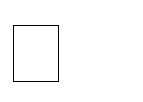                           (szamba)*  Pojemność (m³)   Pojemność (m³)   Pojemność (m³)   Pojemność (m³)   Pojemność (m³)  1.  zbiornika bezodpływowego                           (szamba)*  	Technologia wykonania zbiornika bezodpływowego*:  zalewane betonem,                	 metalowy,  poliestrowy,                           	 inne………………  kręgi betonowe, 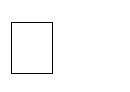  	Technologia wykonania zbiornika bezodpływowego*:  zalewane betonem,                	 metalowy,  poliestrowy,                           	 inne………………  kręgi betonowe,  	Technologia wykonania zbiornika bezodpływowego*:  zalewane betonem,                	 metalowy,  poliestrowy,                           	 inne………………  kręgi betonowe,  	Technologia wykonania zbiornika bezodpływowego*:  zalewane betonem,                	 metalowy,  poliestrowy,                           	 inne………………  kręgi betonowe,  	Technologia wykonania zbiornika bezodpływowego*:  zalewane betonem,                	 metalowy,  poliestrowy,                           	 inne………………  kręgi betonowe, 2.  przydomowej oczyszczalni  ścieków* Pojemność (m³) 2.  przydomowej oczyszczalni  ścieków* Odbiornik ścieków oczyszczonych* grunt ( drenaż rozsączający), rów melioracyjny, inny…………………………………………… grunt ( drenaż rozsączający), rów melioracyjny, inny…………………………………………… grunt ( drenaż rozsączający), rów melioracyjny, inny…………………………………………… grunt ( drenaż rozsączający), rów melioracyjny, inny…………………………………………… 2.  przydomowej oczyszczalni  ścieków* Typ oczyszczalni CZY JEST PODPISANA UMOWA Z FIRMĄ NA OPRÓŻNIANIE ZBIORNIKA BEZODPŁYWOWEGO ?* CZY JEST PODPISANA UMOWA Z FIRMĄ NA OPRÓŻNIANIE ZBIORNIKA BEZODPŁYWOWEGO ?* TAK TAK NIE NIE NAZWA I ADRES FIRMY ŚWIADCZĄCEJ USŁUGĘ OPRÓŻNIANIA ZBIORNIKÓW BEZODPŁYWOWYCH I TRANSPORTU NIECZYSTOŚCI CIEKŁYCH NAZWA I ADRES FIRMY ŚWIADCZĄCEJ USŁUGĘ OPRÓŻNIANIA ZBIORNIKÓW BEZODPŁYWOWYCH I TRANSPORTU NIECZYSTOŚCI CIEKŁYCH CZĘSTOTLIWOŚĆ OPRÓŻNIANIA ZBIORNIKA BEZODPŁYWOWEGO/ PRZYDOMOWEJ OCZYSZCZALNI ŚCIEKÓW CZĘSTOTLIWOŚĆ OPRÓŻNIANIA ZBIORNIKA BEZODPŁYWOWEGO/ PRZYDOMOWEJ OCZYSZCZALNI ŚCIEKÓW W TYGODNIU W MIESIĄCU W MIESIĄCU W ROKU DATA OSTATNIEGO WYWOZU NIECZYSTOŚCI  DATA OSTATNIEGO WYWOZU NIECZYSTOŚCI  